Лепка «Дом, в котором мы живем»Предварительная работа: рассмотреть разные виды домов (деревянные, бревенчатые, каменные; одноэтажные, многоэтажные, высотные); рассмотреть части дома (стены, крыша, труба, окно, дверь); выучить пальчиковую игру.Материал: пластилин, стека, цветной картон, простой карандаш.Ход работы: Определить какой вид дома будете лепить;Простым карандашом нарисовать контуры дома;Приступить к работе: слепить тонкие жгутики (столбики) и прикрепить к контурам дома. Для дома (2 способ) от куска пластилина, отрывать небольшие кусочки, скатывать в маленькие шарики и расплющивать;Дом можно дополнить забором, деревьями, цветами.Пальчиковая гимнастика «Дом».
Я хочу построить дом, (руки над головой «домиком».)
Чтоб окошко было в нём, (руки перед глазами. Концы пальцев рук сомкнуты в «окошко».)
Чтоб у дома дверь была, (ладони повёрнуты к себе, сомкнуты боковыми частями.)
Рядом чтоб сосна росла. (пальцы растопырены. Руки тянем вверх.)
Чтоб вокруг забор стоял (руки перед собой кольцом, пальцы соединены.)
Пёс ворота охранял. (одна рука «пёс», мизинец отсоединить от других пальцев.)
Солнце было, (скрестить кисти рук, пальцы растопырены.)
Дождик шёл, («Стряхивающие» движения.)
И тюльпан в саду расцвёл. (предплечья прижаты. Пальцы-лепестки смотрят вверх.)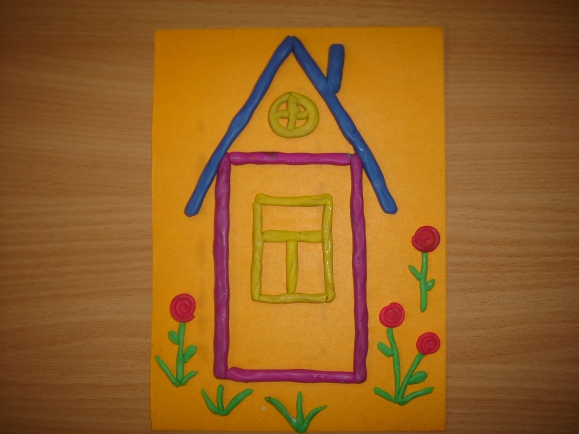 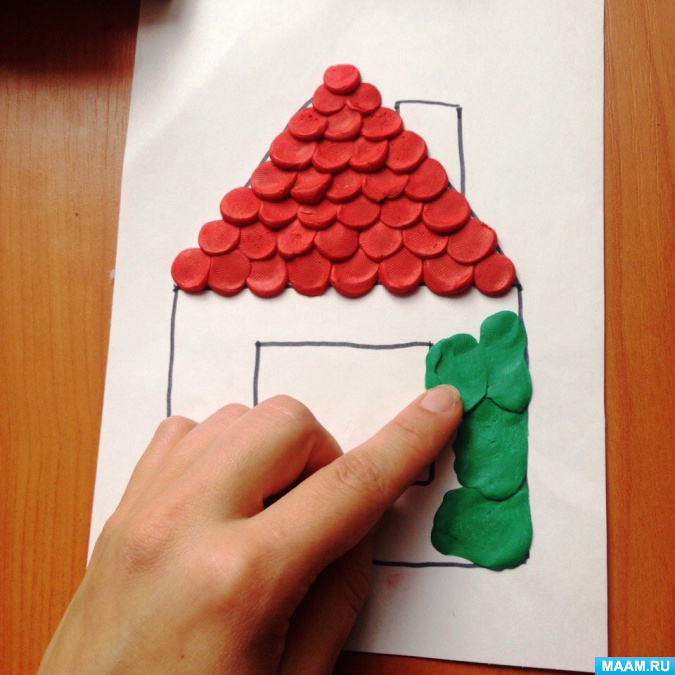 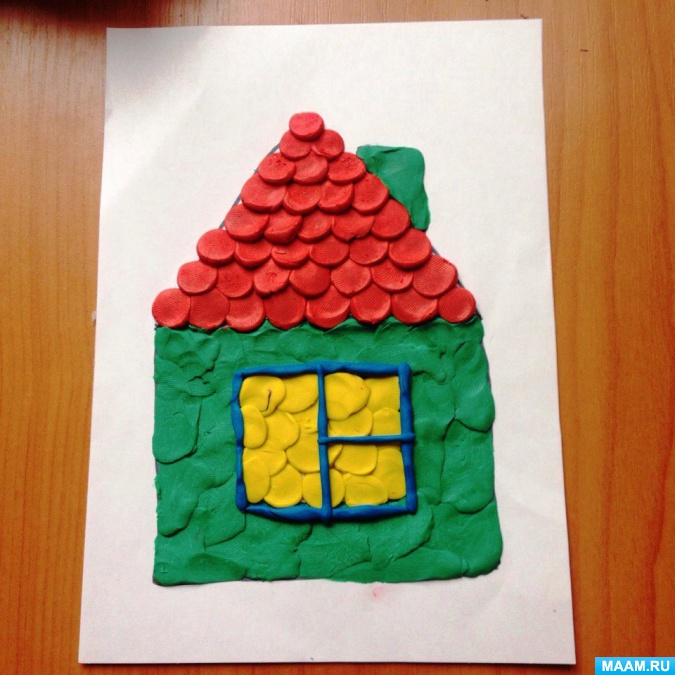 